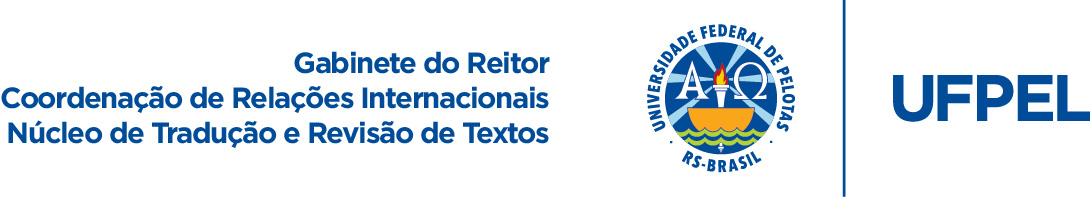 Disciplinas do Curso de Enfermagem (Bacharelado)*Prezado(a) aluno(a): contribua para a melhoria destas traduções se constatar inconsistência terminológica. Envie sua crítica/sugestão de adequação/correção para crinter.traducoes@gmail.com.
1º Semestre1º SemestreAnatomia ANATOMY BioquímicaBIOCHEMISTRYHistologia e EmbriologiaHISTOLOGY AND EMBRIOLOGYUnidade do Cuidado de Enfermagem IUNIT OF NURSING CARE I2º Semestre2º SemestreFisiologiaPHYSIOLOGYMicrobiologia e ImunologiaMICROBIOLOGY AND IMMUNOLOGYUnidade do Cuidado de Enfermagem IIUNIT OF NURSING CARE II3º Semestre3º SemestreFarmacologiaPHARMACOLOGYGenética e EvoluçãoGENETICS AND EVOLUTIONPatologia GeralGENERAL PATHOLOGYUnidade do Cuidado de Enfermagem IIIUNIT OF NURSING CARE III4º Semestre4º SemestreUnidade do Cuidado de Enfermagem IV – Adulto Família AUNIT OF NURSING CARE IV: ADULT – FAMILY A5º Semestre5º SemestreUnidade do Cuidado de Enfermagem V – Adulto Família BUNIT OF NURSING CARE V: ADULT – FAMILY B6º Semestre6º SemestreUnidade do Cuidado de Enfermagem VI – Gestão Adulto FamíliaUNIT OF NURSING CARE VI: ADULT – FAMILY ADULT MANAGEMENT6º Semestre6º SemestreUnidade do Cuidado de Enfermagem VI – Gestão Adulto FamíliaUNIT OF NURSING CARE VI: ADULT – ADULT AND FAMILY MANAGEMENT7º Semestre7º SemestreUnidade do Cuidado de Enfermagem VII – Atenção Básica/Materno InfantilUNIT OF NURSING CARE VII: ADULT – PRIMARY CARE/MATERNAL AND CHILD HEALTH8º Semestre8º SemestreUnidade do Cuidado de Enfermagem VIII – Atenção Básica/Gestão/Saúde MentalUNIT OF NURSING CARE VIII: ADULT – PRIMARY CARE/MANAGEMENT/MENTAL HEALTH9º Semestre9º SemestreEstágio IPROFESSIONAL INTERNSHIP IEstágio IIPROFESSIONAL INTERNSHIP IIProjeto de PesquisaRESEARCH PROJECT10º Semestre10º SemestreEstágio IIIPROFESSIONAL INTERNSHIP IIITrabalho de Conclusão de CursoUNDERGRADUATE THESIS